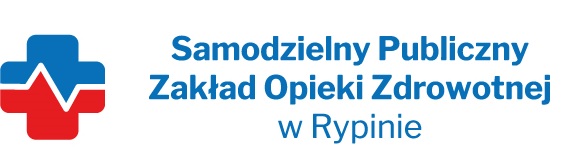 REGON:  910858394                                                                                    NIP: 8921296985         Nasz znak: SP ZOZ/ZP/TP - 4/2/2024Nasza data: 19.06.2024 r.Numer ogłoszenia : BZP 00369173 z dnia 2024-06-17Termin składania ofert: 27.06.2024 r. godzina 10.00Wykonawcy - Dostawcypostępowania przetargowego ZP/TP- 4/2024Samodzielny Publiczny Zakład Opieki Zdrowotnej w Rypinie uprzejmie informuje, że  w dniu          18.06.2023 r. wpłynęły zapytania dotyczące postępowania przetargowego,pn.  „Dostawa sprzętu jednorazowego użytku z podziałem na 32 pakiety„Pakiet 12Czy Zamawiający dopuści zaoferowanie klipsów wyposażonych w naprzemiennie ułożone zęby, bez ostrza podciętego pod kątem 45o.Odpowiedź: Zgodnie z SWZPakiet nr 20Czy Zamawiający w pozycji 1 dopuści zaoferowanie kleszczy w powleczeniu PTFE, długość łyżeczek 4,0 mm, średnica narzędzia 2,4 mm, kolor powleczenia szary dla kleszczy gastroskopowych.Odpowiedź: Zgodnie z SWZCzy Zamawiający w pozycji 4 i 5 dopuści zaoferowanie pętli o średnicy drutu 0,33 mm, długość narzędzia 2400 mm, maksymalna długość oczka pętli 45 mm.Odpowiedź: Zgodnie z SWZCzy Zamawiający w pozycji 6 dopuści zaoferowanie szczotek o długości 25 cm, średnica włosia 5 mm i 12 mm.Odpowiedź: Zgodnie z SWZCzy Zamawiający w pozycji 7 dopuści zaoferowanie pętli z siatka o otwarciu 30 mm i długości oczka 55 mm oraz o średnicy 40 mm i długości oczka 60 mm, średnica narzędzia 2,3 mm.Odpowiedź: Zgodnie z SWZCzy Zamawiający w pozycji 12 dopuści zaoferowanie zestawu z opaskami w kolorze czarnym, przedostatnia zielona dla zaznaczenia pozostania ostatniej opaski.Odpowiedź: Zgodnie z SWZCzy Zamawiający w pozycji 13 dopuści zaoferowanie anoskopu 23 mm x 88 mm.Odpowiedź: Zgodnie z SWZCzy Zamawiający w pozycji 15 dopuści zaoferowanie szczotek o długości 2500 mm.Odpowiedź: Zamawiający  dopuszcza       8.  Czy w celu miarkowania kar umownych Kupujący dokona modyfikacji postanowień projektu przyszłej umowy w zakresie zapisów §5 ust. 1:1.	Wykonawca zobowiązuje się zapłacić Zamawiającemu kary umowne w następujących wysokościach:2)	w wysokości 0,5% wartości niezrealizowanej w terminie części brutto Umowy  w przypadku zwłoki w wykonaniu dostawy w stosunku do terminu określonego w § 3 ust. 2 Umowy, za każdy rozpoczęty dzień zwłoki, licząc od dnia upływu terminu do dnia ostatecznego przyjęcia bez zastrzeżeń przez Zamawiającego przedmiotu Umowy;3)	w przypadku niezrealizowania zgłoszenia braków lub wad w terminie, o którym mowa w §  3 ust. 4 pkt 1 lub 2, w wysokości 0,5% wartości reklamowanego przedmiotu Umowy, za każdy dzień zwłoki w realizacji zgłoszenia braków/wad;4)	w przypadku braku usunięcia wad w okresie gwarancji w terminie określonym w § 11 ust. 2 Umowy, w wysokości 0,5% wartości wadliwego przedmiotu Umowy, za każdy dzień zwłoki w realizacji zgłoszenia wad;5)  w przypadku braku przekazania Zamawiającemu w terminie informacji o której mowaw § 5 ust. 2 Umowy w wysokości 0,5% Wynagrodzenia całkowitego brutto, określonego w § 6 ust. 1 Umowy, za każdy dzień zwłoki w przekazaniuinformacji Zamawiający, może dochodzić na zasadach ogólnych odszkodowań  do wysokości rzeczywiście poniesionej szkody.      Odpowiedź: Zgodnie z SWZDYREKTORSamodzielnego Publicznego Zakładu Opieki Zdrowotnej w Rypinie (-) Monika Tryniszewska-Skarżyńska 